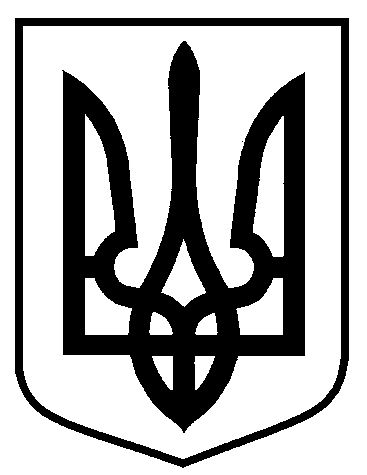 Сумська міська радаВиконавчий комітетРІШЕННЯвід                     №На підставі поданої заяви та документів, відповідно до статті 8-1 Житлового кодексу Української РСР, Порядку переведення дачних і садових будинків, що відповідають державним будівельним нормам, у жилі будинки, затвердженого постановою Кабінету Міністрів України від 29.04.2015 № 321, керуючись статтею 40 Закону України «Про місцеве самоврядування в Україні», виконавчий комітет Сумської міської ради ВИРІШИВ:Перевести садовий будинок загальною площею 92,2 кв.м в жилий, за адресою: Сумська область, Сумський район, Червоненська сільська рада, об’єднання громадян «Товариство забудовників житлового масиву «Рось», провулок Льотний, Х, який є власністю Заявника 1.Міський голова                                                                            О.М. ЛисенкоКривцов 700-103Розіслати: Кривцову А.В., заявнику	Про переведення садового будинку в жилий за адресою: Сумська область, Сумський район, Червоненська сільська рада, об’єднання громадян «Товариство забудовників житлового масиву «Рось», провулок Льотний, Х